Natural Selection of “Strawfish” Activity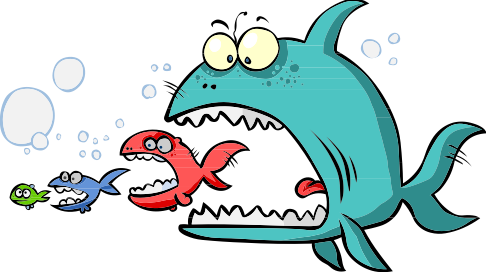 Data TableTest 1: Preferential Predation - In this test, the predators discover that the yellow allele made a sour-tasting protein. 	Which fish contain the yellow allele? _____________________________ Which fish will the predators prefer to eat? _____________________________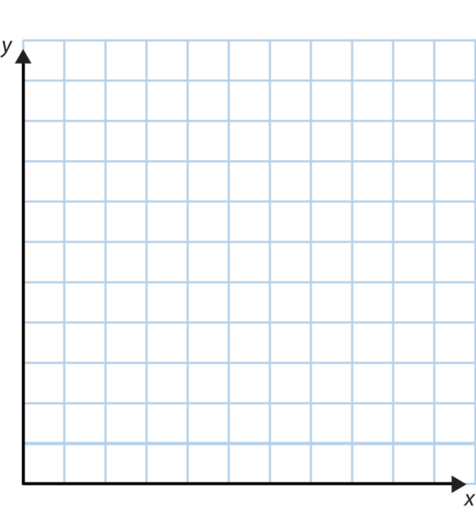 Natural Selection of “Strawfish” ActivityData TableTest 2: Preferential Predation - In this test, the predators discover that the blue allele made a sour-tasting protein. 	Which fish contain the blue allele? _____________________________ Which fish will the predators prefer to eat? _____________________________Natural Selection of “Strawfish” ActivityData TableTest 3: Preferential Predation - In this test, the predators discover that the green fish are particularly flavorful. 	Which alleles will a green fish have? _____________________________ Which fish will the predators prefer to eat? _____________________________Natural Selection of “Strawfish” ActivityData TableTest 4: Heterozygote Advantage - In this test, the predators discover that the green fish are camouflaged. 	Which fish will the predators prefer to eat? _____________________________# of Surviving Fish# of Surviving Fish# of Surviving Fish# of Surviving Fish Generation #BlueGreenYellowTotal1 (control)234Surviving AllelesSurviving AllelesSurviving AllelesGeneration #BlueYellowTotal 1 (control)234Frequency of Surviving FishFrequency of Surviving FishFrequency of Surviving Fish Generation #BlueGreenYellow1 (control)234Surviving Allele FrequencySurviving Allele FrequencyGeneration #BlueYellow1 (control)234# of Surviving Fish# of Surviving Fish# of Surviving Fish# of Surviving Fish Generation #BlueGreenYellowTotal1 (control)234Surviving AllelesSurviving AllelesSurviving AllelesGeneration #BlueYellowTotal 1 (control)234Frequency of Surviving FishFrequency of Surviving FishFrequency of Surviving Fish Generation #BlueGreenYellow1 (control)234Surviving Allele FrequencySurviving Allele FrequencyGeneration #BlueYellow1 (control)234# of Surviving Fish# of Surviving Fish# of Surviving Fish# of Surviving Fish Generation #BlueGreenYellowTotal1 (control)234Surviving AllelesSurviving AllelesSurviving AllelesGeneration #BlueYellowTotal 1 (control)234Frequency of Surviving FishFrequency of Surviving FishFrequency of Surviving Fish Generation #BlueGreenYellow1 (control)234Surviving Allele FrequencySurviving Allele FrequencyGeneration #BlueYellow1 (control)234# of Surviving Fish# of Surviving Fish# of Surviving Fish# of Surviving Fish Generation #BlueGreenYellowTotal1 (control)234Surviving AllelesSurviving AllelesSurviving AllelesGeneration #BlueYellowTotal 1 (control)234Frequency of Surviving FishFrequency of Surviving FishFrequency of Surviving Fish Generation #BlueGreenYellow1 (control)234Surviving Allele FrequencySurviving Allele FrequencyGeneration #BlueYellow1 (control)234